مثال ( 3 ) :- أذا علمت أن المساحة السطحية ( S)  والحجم  ( V )لصندوق أبعاده A,B,C موصوفان                            بالعلاقتين  S=2(AB+BC+CA)                     ,   V=ABC         أكتب التعليمات البرمجية لحساب كل من المساحة السطحية والحجم ؟ الحـــل :-       Private Sub cmdVS_click ( )A= val (txtA.text)B= val (txtB.text)C= val (txtC.text)S=2*(A*B + B*C + C*A)V=A*B*CTxtS.text=STxtV.text=VEnd subالمشـــــــروع الثاني :-  صمم مشروع لبناء الة حاسبة بسيطة لأدخال عددين و أجراء العمليات الرياضية التالية ( الجمع  , الطرح , القسمة , الضرب ) عليهما ؟  الهدف من المشروع  :- في هذا المشروع سنقوم ببناء الة حاسبة بسيطة تسمح للمستخدم بتنفيذ العمليات الرياضية الأساسية على عددين . حيث يدخل المستخدم العدد الأول في صندوق النص الأول والعدد الثاني في صندوق النص الثاني ثم ينقر على احد ازرار العمليات الرياضية فتظهر النتيجة في صندوق النص الثالث .. ويؤدي النقر على زر الأمر ( clear ) إلى مسح محتويات صناديق النص   و النقر على زر الأمر ( Exit ) إلى إنهاء التنفيذ .  مراحل التنفيذ ::-افتح مشروع قياسا جديدا مع ضبط الخصائص التالية :2- ننشئ  ثلاث عناصر من نوع صندوق نص ( text box ) مع ضبط الخصائص التالية :3 - ننشئ ثلاث عناصر من نوع تسمية  ( LABEL) مع ضبط الخصائص التالية :4- ننشئ  ست عناصر من نوع زر أمر  ( command button) مع ضبط الخصائص التالية :ملاحظة :-  بعد الأنتهاء من التصميم المرئي تصبح لدينا الواجهة التالية :-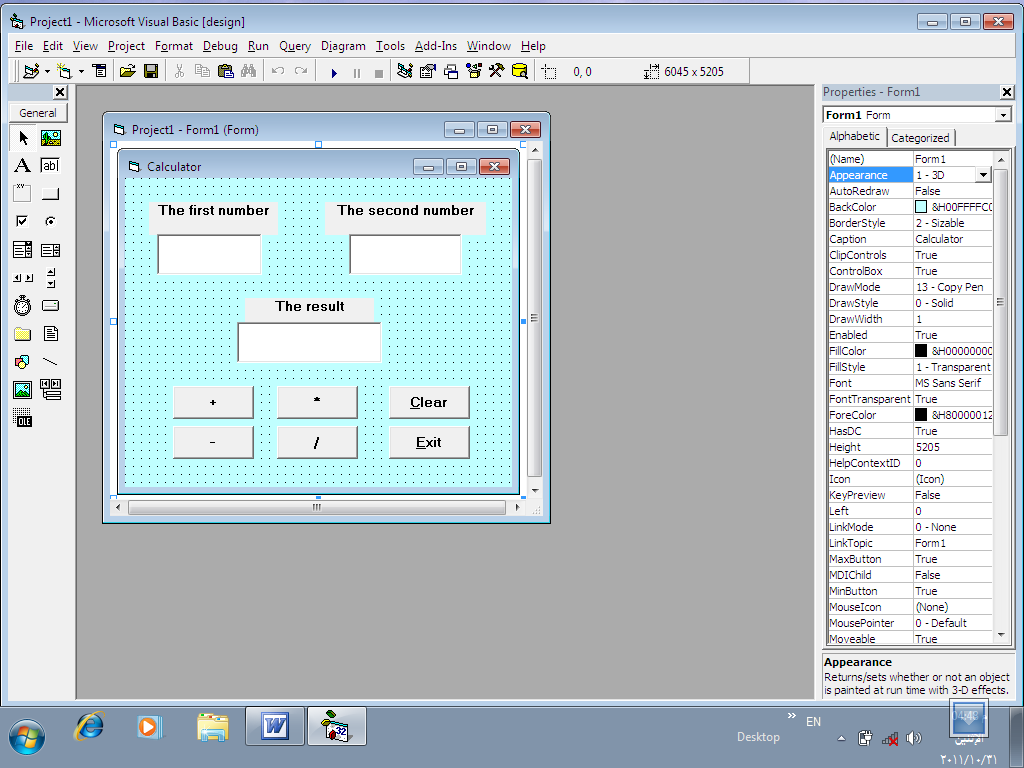 5- كتابة التعليمات البرمجية على أزرار الأمر وكالاتي :** لبرمجة الزر CMDP   نكتب على حدث النقر click   التعليمة التالية :-Private sub cmdP_click ( )A=VAL(TXTNO1.TEXT)B=VAL(TXTNO2.TEXT)R=A+BTXTR.TEXT=REnd sub** لبرمجة الزر CMDM   نكتب على حدث النقر click   التعليمة التالية :-Private sub cmdM_click ( )A=VAL(TXTNO1.TEXT)B=VAL(TXTNO2.TEXT)R=A-BTXTR.TEXT=REnd sub** لبرمجة الزر CMDML  نكتب على حدث النقر click   التعليمة التالية :-Private sub cmdP_click ( )A=VAL(TXTNO1.TEXT)B=VAL(TXTNO2.TEXT)R=A*BTXTR.TEXT=REnd sub** لبرمجة الزر CMDD   نكتب على حدث النقر click   التعليمة التالية :-Private sub cmdD_click ( )A=VAL(TXTNO1.TEXT)B=VAL(TXTNO2.TEXT)R=A/BTXTR.TEXT=REnd sub** لبرمجة الزر clear  نكتب على حدث النقر click   التعليمة التالية :-Private sub cmdc_click ( )TXTNO1.TEXT= "   "TXTNO2.TEXT= "   "TXTR.TEXT= "    "End sub** لبرمجة الزر exit   نكتب على حدث النقر click   التعليمة التالية :-Private sub cmdE_click ( )ENDEnd subForm1propertiesfrmcnameCalculatorcaptionTIME,BOLD,12fontاختر اللون الأزرق مثلاbackcolorText1Text2Text1propertiesTXTRTXTNO2TXTNO1name2- CENTER2- CENTER2- CENTERalignmentTIME,BOLD,12TIME,BOLD,12TIME,BOLD,12fontتمسح كلمة text3تمسح كلمة text2تمسح كلمة text1textlabel 3label 2label1propertiesLBLRLBLNO2LBLNO1name2- CENTER2- CENTER2- CENTERalignmentTIME,BOLD,12TIME,BOLD,12TIME,BOLD,12fontThe resultThe second numberThe first numbercaptionCommand6Command5Command4Command3Command2command1propertiesCMDECMDCCMDDCMDMLCMDMCMDPname2- CENTER2- CENTER2- CENTER2- CENTER2- CENTER2- CENTERalignmentTIME,BOLD,12TIME,BOLD,12TIME,BOLD,12TIME,BOLD,12TIME,BOLD,12TIME,BOLD,12font&ExitClear&/*-+Caption